Муниципальное казённое образовательное учреждение «Горковская специальная (коррекционная) общеобразовательная школа – интернат для обучающихся, воспитанников с ограниченными возможностями здоровья» Экологическая операция «Капелька»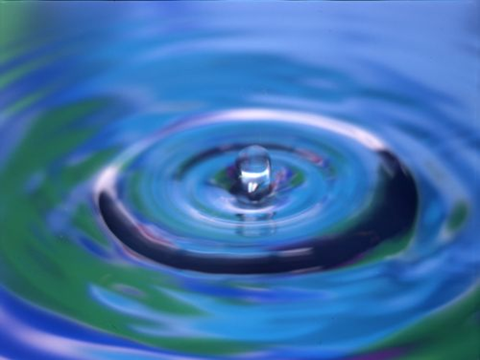 Составила и провела:  Г.А. Черноокая педагог – организатор.2012 год. «Заседание «Службы быта» -  санитарного сектора и совета бережливых.										От 27 января 2012.Повестка дня:Обсуждения проведения экологической операции «Капелька».Цель: Привлечь внимание детей к проблеме сохранения и улучшения качества и количества пресной воды.Задачи: -формировать опыт экологического ориентированного поведения детей по отношению к воде;-  развивать критическое отношение к себе и окружающим.- расширять опыт повседневного экологически ориентированного поведения в быту, в природе.После стартовой беседы «Вода – это жизнь»  предлагается  учащимся провести операцию «Капелька» для того, чтобы проверить, насколько они рачительные и умелые хозяева.   Операции будут проходить под  девизом – «Не дадим капельке упасть!». На видном месте вывешивается плакат, со знаками, в которых отражены правила природоохранного проведения по отношению к воде. Рядом с ним вывешивается рисунок – образ Капельки – главного героя операции.Утверждены этапы проведения операции:Провести общешкольную линейку,  на которой будет объявлено о проведении операции «Капелька».«Выполняем обязательства». В течение недели посты бережливых - Тогачева Анна, Муратова Наташа, Русмиленко Маша, Еприна Марина, будут следить  за правильным использованием воды в школе, классе, группе.«Лучший плакат».  Предлагаем провести общешкольный  конкурс на самый лучший  плакат  о правилах природоохранного поведения по отношению к воде.В конкурсе могут участвовать как группы, так и отдельные ученики. При проведении итогов конкурса плакаты вывешиваются на видном месте, авторы защищают свои работы. Определяются лучшие из них.По классам провести воспитательские часы на тему «Вода – это жизнь!»«Что хорошо? Что плохо?» Подводятся итоги операции. Выясняется, с какими нарушениями правил пользования водой чаще всего встречались дети:-  не забывали, ли выполнять правила водопользования;- трудно ли было их выполнять, что для этого нужно;- помогла ли операция детям стать лучше?Решение: Операция «Капелька» будет повторяться в течение года, уточняя, какие положительные  изменения произошли в поведении детей.Подготовительная работа:  Стартовые беседы на воспитательских часах.Беседа: «Вода – это жизнь»Задачи: -формировать опыт экологического ориентированного поведения детей по отношению к воде;-  развивать критическое отношение к себе и окружающим;- воспитание бережливости.Слово воспитателя: Мы в ответе за жизнь на планете!Ребята! Вы познаёте мир, окружающий вас, и мир этот отражается в каждой капле воды – и в той, которую вы пьёте. Не только специальные организации и предприятия, должны заботиться о санитарном благополучии и здоровье наших городов, сёл, нашей страны, нашей планеты. Это обязанность каждого человека. Не забывайте, какой сложный  и долгий путь проходит вода, прежде чем попасть к нам в дом, какой огромный труд вложен в каждую каплю, которая так необходима всему живому.   Запасы пресной воды, которая нужна для всех живых существ, ограничены и постепенно истощаются.Что, мы можем сделать для того, чтобы сохранить водные богатства?- Бережно использовать воду, не загрязнять водоёмы!Какое  вещество на Земле сравнивается с жизнью и почему?(Ответы детей)Загадки  о воде.- Без рук, без ног……					- - Что в руках не удержишь? ......- Что в решете не унесёшь? ......- Что в гору не выкатить? …….- Что шумит без ветра? …….- По какой дороге полгода ездят и полгода ходят?  ……- Зимой срываюсь,Весной появляюсь, летом веселюсь, осенью спать ложусь. ………..Кто сильнее всех на свете? ………Зимой спит, а летом шумит. ……..-   Вода нужна всему живому, все живые организмы больше чем на половину состоят из воды. Питьевая вода – это богатство, вот только не все это понимают. Лучше всего это знают жители жарких стран, где вода на вес золота. В некоторых странах Персидского залива  питьевую воду привозят на специальных судах: нефти у этого государства с избытком, воды же – очень мало! А вот в Лиму,Почему её нельзя ничем заменить? (Ответы детей) Вода обладает уникальными свойствами, как никакое другое вещество на земле: может находиться в трёх состояниях – твёрдом, жидком, газообразном, и переходит из одного в другое, растворяет почти все вещества и т.д. Можно ли считать, что вода – неисчерпаемое богатство на Земле? (Ответы детей)Нет.  Запасы пресной воды, которая нужна для всех живых существ, ограничены и постепенно истощаются.Что, мы можем сделать для того, чтобы сохранить водные богатства?(Ответы детей)Бережно использовать воду, не загрязнять водоёмы.Какие правила пользование водой вы знаете?  Сколько стоит 1 литр чистой воды в магазине? (Ответы детей.)Это интересно: Многие озёра Земли находятся, награни гибели. А точнее – вымирают организмы, населяющие воду. Самым ярким примером может служить знаменитое озеро Виктория. За последнее десятилетие исчезло более половины из 400 видов обитающих в нём рыб. Причина этого – промышленные и бытовые отходы, спускаемые в озёра. О ни не только губят живые организмы, но и способствуют бурному развитию отдельных видов водорослей, которые, погибая и опускаясь на глубину, превращают нижние этажи озера в «мёртвую воду». А когда во время сильного ветра происходит перемешивание водных слоёв, массовая гибель настигает  на всех «этажах» озера. Вывод: Ребята, чтобы жить дольше,  как нужно относиться к воде? (Ответы детей) Хоровое чтение стихотворенияСтихотворение: «Что главнее для природы?»Что главнее для природы?Ну, конечно, это воды!Есть моря и океаны,Изморось, роса, туманы,Иней есть, есть облака,Есть озёра, есть река.Капли есть, и дождь, и град.Ливень есть, есть водопад,Лёд, снежинки, есть шуга,Есть пурга и есть снега,Есть колодцы, и есть тучи,Есть источник, и есть ключик,Есть болота, есть пруды,Есть каналы для воды,И позёмка тоже есть.Всей воды не перечесть.Не о том сейчас здесь речь. Воду надобно беречь!Будем беречь самую большую драгоценность на свете – чистую и прозрачную воду!Отчёт «Службы быта» - совета бережливых о проведении операции «Капелька»:1. С 30 января по 4 февраля,  посты бережливых - Тогачева Анна, Муратова Наташа, Русмиленко Маша, Еприна Марина, следили  за правильным использованием воды в школе, классе, группе. Девочки три раза в день,  на большой перемене, во время подготовки и вечером в группах проводили  контрольные рейды. Результаты проверок записывали в тетрадь.Нарушений выявлено не было не в одном классе и группе.2. В течение недели был проведён конкурс на самый интересный плакат о правилах природоохранного поведения по отношению к воде «Лучший плакат».В конкурсе принимали  участие все  группы, так и отдельные ученики. При проведении итогов конкурса плакаты были  вывешены  на видном месте. 3. По классам были проведены  воспитательские часы на тему «Вода – это жизнь!»4. 4 февраля  в 16.20 была проведена общешкольная линейка и были подведены итоги операции. «Что хорошо? Что плохо?»  Выясняли, с какими нарушениями правил пользования водой чаще всего встречались дети. -  не забывали, ли выполнять правила водопользования;- трудно ли было их выполнять, что для этого нужно;- помогла ли операция детям стать лучше?Зам. директора по семейным группам О.И. Пукий,  наградила  памятными призами ребят, принявших активное участие в операции «Капелька» -    Рохтымову  Машу  ученицу 4 класса,  Севли Диму, Сухарина Валеру – учеников  5 класса,  Енову Юлю, Игнатову Таню – учениц 6 класса,  Муратову Наташу, Мошкину  Зою  –учениц 8 класса, Макарова  Владика , Русмиленко Машу, Еприну Марину, Тогочеву  Анну  учеников 9 класса Молодцы ребята! Так держать!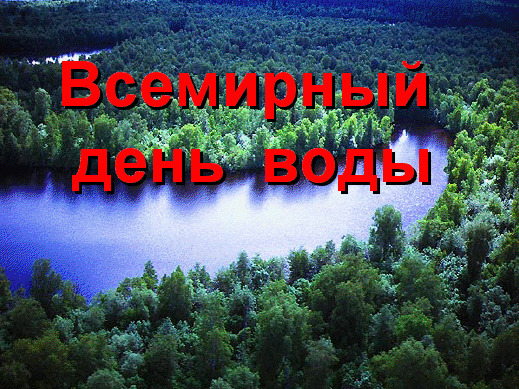 Заседание «Службы быта» -  санитарного сектора и совета бережливых.										От 16 марта 2012.Повестка дня: 22 марта -  Всемирный день Воды.  Обсуждения проведения второй экологической операции «Капелька».Цель: Привлечь внимание детей к проблеме сохранения и улучшения качества и количества пресной воды.Задачи: -формировать опыт экологического ориентированного поведения детей по отношению к воде;-  развивать критическое отношение к себе и окружающим.После стартовой беседы «Мы в ответе за жизнь на планете!»  предлагается  учащимся провести операцию «Капелька» для того, чтобы проверить, насколько они рачительные и умелые хозяева.   Операции будут проходить под  девизом – «Экономим и сберегаем».Утверждены этапы проведения операции:Провести общешкольную линейку,  на которой будет объявлено о проведении операции «Капелька» с 19 по 22 марта. «Выполняем обязательства». В течение недели,  посты бережливых, следят за правильным использованием воды в школе, классе, группе. Предлагаем провести общешкольную викторину,  состоящую из 10 вопросов  о правилах природоохранного поведения по отношению к воде.В викторине могут участвовать как группы, так и отдельные ученики. По классам провести воспитательские часы на тему   «Мы в ответе за жизнь на планете!»  «Художественному сектору» школы нарисовать плакат «22 марта – Всемирный день Воды!»22 марта в 16.20 провести презентацию «Всемирный день воды»«Что хорошо? Что плохо?» Подводятся итоги операции. Запомнить правила водопользования: «Как меньше загрязнять воду?»
Решение: Провести во второй половине мая операцию «Спасатели», очистку береговой зоны реки с привлечением жителей села.Подготовительная работа:  Стартовые беседы на воспитательских часах.Беседа: «Мы в ответе за жизнь на планете»Задачи: -формировать опыт экологического ориентированного поведения детей по отношению к воде;-  развивать критическое отношение к себе и окружающим;- воспитание бережливости.Слово воспитателя:  22 марта отмечается Всемирный день воды.  Известно, что от качества воды напрямую зависит жизнь людей, растений и животных на Земле. Для человека особенно важна чистота той воды, которая употребляется для питья, приготовления пищи и гигиены. 
Несмотря на все возрастающую потребность людей в незагрязненных питьевых ресурсах, большое количество «использованной» человеком воды без всякой очистки попадает обратно в грунтовые воды, реки, озера, моря и океаны. Сильное загрязнение вод различными вредными соединениями может приводить к непредсказуемым последствиям, в том числе и к полному исчезновению ряда водоемов вместе с большинством его обитателей. Среди экологов хорошо известен процесс эвтрофикации, когда сельскохозяйственные стоки, а также чистящие и моющие средства, насыщенные азотом и фосфором, попадая в озера и реки, вызывают бурный рост водных растений. В результате данного процесса водоем очень быстро превращается в болото, а все живые организмы, в том числе и рыба, гибнут от недостатка солнца и питательных веществ. 
Поскольку восстановление или очистка уже загрязненной воды может потребовать вложения очень существенных средств, во всем мире предпочтительными становятся программы по предотвращению загрязнения водных ресурсов.  Загадки о воде:
На свете нет её сильнее,На свете нет её буйнееВ руках её не удержать – И на коне не обогнать. (Вода).Меня ждут не дождутся,А как увидят, разбегутся. (Дождь).Приходил – стучал по крыше,Уходил – никто не слышал. (Дождь).Что в жаркий день самой главной бывает? (Вода).Сколько литров воды требуется человеку в день?(Ответы детей)Слово воспитателя:  В  день человеку для питья и гигиенических процедур требуется 20-40 литров чистой воды. Если учитывать потребление воды в процессе приготовления пищи, то необходимый минимум увеличивается до 50 литров в день. 
По данным ВОЗ, зараженная питьевая вода ежегодно становится главным виновником 2,2 миллиона смертельных случаев по всему земному шару, большую часть которых составляют дети до пяти лет. Может ли человек решить проблемы, связанные с угрозой его здоровью и здоровью района, страны, планеты?  Что для этого,  по-твоему, нужно делать? (Ответы детей).Вывод:Правила водопользования: «Как меньше загрязнять воду?»
-    Не смывайте в канализацию такие отходы, как тампоны, остатки пищи, использованную зубную нить, которые могут нарушить процесс работы водно-очистительных сооружений. 
-     Экономьте воду. Чем больше мировые запасы чистой  пресной воды, тем выше шансы на то, что загрязнение части водных ресурсов не станет критичным для человечества. 
-    Не выливайте токсичную бытовую химию (растворители, очистители) и ненужные лекарственные препараты в канализацию. 
-    Приобретайте безопасную бытовую химию. Многие шампуни и стиральные порошки содержат в себе поверхностно-активные вещества, которые вместе с использованной водой попадают в грунтовые воды, существенно нарушая эко баланс водоемов.
-     Не используйте токсичные удобрения в саду. На рынке представлено множество безвредных органических удобрений, которые не наносят ущерба окружающей среде. 
-     Не разбрасывайте мусор вокруг рек и озер, не выкидывайте пластиковые пакты и другие отходы в воду. 
-     Старайтесь мыть машину на специализированных мойках, где применяется технология многократного использования воды. 
 -  Если вы заметили большой перерасход воды в общественном месте (прорвало трубу, течет туалет), постарайтесь найти и предупредить коммунальные службы, отвечающие за данный участок. 
-     Самостоятельно пропагандируйте среди друзей, коллег и знакомых бережное отношение к потреблению воды. Поддерживайте начинания местных властей, участвуйте в общественных акциях по защите водных ресурсов вашего региона.Вопросы викторины:1. Что, по-твоему, означает «находиться наедине с природой»? Почему людям необходимо такое единение?2. Можешь ли ты описать свой отдых на природе?3. Как ты понимаешь слова родной край?4. Какие стихи или песни о родине, родном крае тебе нравятся больше всего и почему?5. Почему человек страдает вдали от родного края, своей родины?6. Какие трудности, беды, лишения пришлось пережить твоему народу в прошлом?7. Что такое экологические проблемы края, района, Земли? 8.Какие примеры таких проблем ты можешь привести?9. Может ли человек решить проблемы, связанные с угрозой его здоровью и здоровью района, страны, планеты? 10. Что для этого по-твоему нужно делать?Отчёт «Службы быта» - совета бережливых о проведении операции «Капелька»:1. В течение недели, 19 по 23 марта,  посты бережливых - Тогачева Анна, Муратова Наташа, Русмиленко Маша, Еприна Марина, следили  за правильным использованием воды в школе, классе, группе. Девочки три раза в день,  на большой перемене, во время подготовки и вечером в группах проводили  контрольные рейды. Результаты проверок записывали в тетрадь.Нарушений выявлено не было не в одном классе и группе.Художественным  сектором школы был нарисован  плакат «22 марта – Всемирный день Воды!»2.Провели общешкольную викторину,  состоящую из 10 вопросов  о правилах природоохранного поведения по отношению к воде.В викторине принимали участие  5,6,7,8,9 классы, и  отдельные ученики:   Севли Дима,  Сужарин Валера, Шишкин Коля, Русмиленко Вася, Талигин Максим, Енова Юля, Рохтымова Анна, Шевелёв Андрей, Муратова Наташа, Мошкина Зоя, Енов Гена, Контеров Дима, Русмиленко Маша, Еприна Марина, Тогачеа Анна.  3. По классам были  проведены  воспитательские часы на тему:   «Мы в ответе за жизнь на планете!»  4. 22 марта в 16.20 была проведена презентация «Всемирный день воды»5.«Что хорошо? Что плохо?» Подвели  итоги операции.  Читали и обсуждали правила водопользования: «Как меньше загрязнять воду?»
Решение: Провести во второй половине мая операцию «Спасатели», очистку береговой зоны реки с привлечением жителей села.Список литературы:Детская энциклопедия, познавательный журнал для девочек и мальчиков:«Природа и мы» № 5 2005 г.«Вода Москвы» №10 2004 г.«Реки Росси» №6 2007 г.«Скажи жизни – да» №» 2007 г.«Вторая жизнь воды» №2 2006 г.«Вода  - это жизнь» №10 2006 г.Круглов Ю.Г. «Русские народные загадки, пословицы и поговорки» 1990 г.